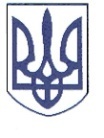 РЕШЕТИЛІВСЬКА МІСЬКА РАДАПОЛТАВСЬКОЇ ОБЛАСТІРОЗПОРЯДЖЕННЯ	02 травня  2024 року                    м. Решетилівка                                             № 103Про виплату грошової допомогидо Дня міста почесним громадянамРешетилівської   міської територіальної   громади Відповідно до ст. 34 Закону України ,,Про місцеве самоврядування в Україні”, Порядку надання грошової допомоги до Дня міста почесним громадянам Решетилівської міської територіальної громади, затвердженого рішенням Решетилівської міської ради восьмого скликання від 22 грудня 2023 року № 1738-42-VIIІ (42 чергова сесія), розглянувши заяви та подані документи Галушки М.П., Гальченка І.В., Гудзенка А.А., Крикливець Г.В., Лисенка І.М., Славка В.В. ЗОБОВ’ЯЗУЮ:Відділу бухгалтерського обліку, звітності та адміністративно-господарського забезпечення виконавчого комітету міської ради (Момот Світлана) виплатити грошову допомогу кожному в розмірі 5 000,00 (п’ять тисяч грн, 00 коп.):Галушці Марії Петрівні, яка зареєстрована та проживає за адресою:                  *** Полтавської області;Гальченку Івану Васильовичу, який зареєстрований та проживає за адресою: *** Полтавської області;Гудзенку Андрію Андрійовичу, який зареєстрований та проживає за адресою: *** Полтавської областіКрикливець Ганні Василівні, яка зареєстрована та проживає за адресою: *** Полтавської області;Лисенку Івану Микитовичу, який зареєстрований та проживає за адресою: *** Полтавської області;Славку Валерію Васильовичу, який зареєстрований та проживає за адресою: *** Полтавської області.Секретар міської ради                                                           Тетяна МАЛИШ